COMPTE-RENDU DE LA RÉUNION N°4- obligatoire -Date : jeudi 08 juin 2017Lieu : Collège Jean Moulin de Saint-Michel-sur-OrgeHoraires : 13h30-16h30Préambule : Le thème de cette réunion est : Création de livre enrichi et de parcours avec QR Codes + Bilan de l’annéeInformations diversesSuite à la réunion d’animateurs.trices de Bassin du 07 juin 2017 :1.1 Réunions obligatoires : thèmes pour 2017-2018Autour des médias, un média par établissement (classe média, EPI)Les parcours (Citoyen, Santé, Culture, Avenir) -> Thème obligatoireLecture sous toutes ses formes, littératie numériqueRôle et reconnaissance des professeurs documentalistes dans l’évaluation des élèves (compétences du socle, brevet des collèges) -> Thème obligatoire	1.2 Réunions optionnellesLes collègues non inscrit.e.s aux modules ne seront pas autorisés à y assister même avec un ordre de mission.Il a été (re)demandé d’effectuer systématiquement l’évaluation des réunions.Mme Lair propose de traiter le thème de la « politique documentaire » abordée dans la nouvelle circulaire de missions.1.3 Plan Académique de Formation 2017-2018Ouverture des inscriptions à partir du 30 juin et jusqu’au 18 septembre (sans interruption)Adresse : https://bv.ac-versailles.fr/ipaf/1.4 TRAAML’appel à projets pour les Travaux Académiques Mutualisés 2017-2018 a été lancé le 04 mai 2017.Deux thématiques ont été proposées par l’Académie de Versailles :Documentation : « Repenser l’espace existant du CDI pour mieux répondre aux besoins des usagers » (Piloté par Mme Brun)EMI : « Enseigner les communs  dans l’école du 21e siècle : quelle gouvernance dans les disciplines ? Communs, numérique, connaissance, esprit critique, big data, créativité » (Piloté par M. Lendormy)Résultat le 10 juilletPlus d’informations sur les TraAM :-> http://eduscol.education.fr/cid98083/les-travaux-academiques-mutualises-traams-des-laboratoires-des-pratiques-numeriques.html Intervention de Mme Cloarec« L’association FLPEJR existe depuis 1999. Elle a été fondée par des enseignants et parents d’élèves de la commune de Saint-Germain-lès-Arpajon souhaitant proposer des actions autour de la lecture en faveur du public jeunesse.Ainsi est née une petite foire du livre qui très vite a grandi jusqu’à devenir le deuxième salon du livre de jeunesse d’Ile-de-France après celui de Montreuil. Il a lieu tous les ans, durant la première semaine de mars à l’espace Olympe de Gouges de Saint-Germain-lès-Arpajon. »La 19ème édition du salon se tiendra du 05 au 11 mars 2018Thématique : « Lire coule de source »« Le salon sera l’occasion de : présence de professionnels, de rencontres, de coins lecture, d’univers d’auteurs, d’ateliers, d’expositions et de spectacles. »« Parmi les auteurs, trois ont été invités pour le public adolescent : Cathy Ytak, Thomas Scotto et Gilles Abier qui forment « L’atelier du trio ». Ils proposent des lectures-rencontres (45 minutes de lectures + 45 minutes d’échanges) et peuvent rencontrer une à trois classes à la fois (dans un lieu adapté). »Les informations concernant toutes les animations (Prix du roman, concours « BookTube », rencontre avec un(e) « Booktubeur(euse) et/ou Atelier « BookTube ») et les informations sur les auteurs seront en ligne sur le site à partir de septembre.Pour rappel : il existe une plateforme qui recense les ressources de l’Essonne pour les collèges (ODE : Offre de Découverte et Éducative) -> http://ode.essonne.fr/s3e/index.xhtmlCoordonnées de Cécilia Cloarec : Coordinatrice du Salon du livre de jeunesse de Saint-Germain-lès-Arpajon@ : coordination@sljeunesse.frTél. : 01 64 55 10 14 / 06 40 31 98 75Site : www.sljeunesse.frFacebook : @sljeunesse91Twitter : @SLJ_91Intervention de Mme LairMme Lair a présenté les 3 axes de  de la nouvelle circulaire de missions puis a répondu aux questions des collègues.Mme Lair nous a informés de l’existence d’un EPI avec la participation du professeur-documentaliste sur le site de l’Académie de Besançon-> http://documentation.ac-besancon.fr/enseignements-pratiques-interdisciplinaires-et-prof-doc-lepi-detox/Thème : Créativité et coopération4.1 Présentation sur les QR codesFrédérique Poumellec a présenté un diaporama sur les QR codes :Qu’est-ce qu’un QR code ?Applications pratiquesComment lire un QR code ?ExemplesAvec les élèvesCréation par les élèves(Le diaporama est en PJ du courriel)4.2 Présentation du livre enrichiPar manque de temps, Laurence Benoit n’a pas pu présenter son diaporama sur le «livre enrichi » mais elle l’adaptera pour la première réunion obligatoire qui aura pour thème : « La lecture sous toutes ses formes ».DépartsEn fin de réunion, nous avons présenté les collègues qui succéderont aux fonctions d’animatrices de Bassin aux collègues :Corentine Roulleau du Lycée Général et Technologique Edmond Michelet d’ArpajonSonia Naudin du Lycée Professionnel Paul Belmondo d’ArpajonPuis, petit moment de convivialité avec la remise de cadeaux aux collègues qui quittent le Bassin suite au mouvement inter-académique :Francine Lecadet  du collège Jean-Étienne Guéttard d’ÉtampesAnne-Hélène Sammani du collège de Guinette d’ÉtampesPascale Schemali du lycée Geoffroy-Saint-Hilaire d’ÉtampesNous avons passé 4 années très enrichissantes à vos côtés et nous vous remercions pour votre soutien. Ne pas oublier d’évaluer la réunion à l’adresse suivante : http://acver.fr/eval1617 (code évaluation : 410F60-08 / Module : 45943)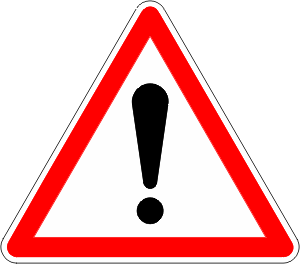 Remarque : le QR code affiché sur la convocation permet d’accéder directement à l’évaluation Documents en circulation lors de la réunion :° Liste d’émargementDocuments à disposition :° Présentation du 19ème salon du livre de jeunesse à Saint-Germain-lès-Arpajon + carte de visite de Cécilia Cloarec